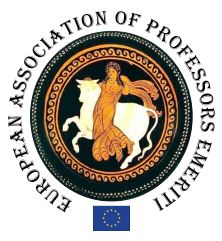 European Association of Professors EmeritiMembership fee payment instructionsFor 2021, the Annual Membership Fee is EUR40,00. The Bank account of the Association is in Alpha Bank: Acc. Nr: 4410 0200 2009 710IBAN: GR18 0140 4410 4410 0200 2009 710SWIFT/BIC: CRBAGRAABeneficiary: European Association of Professors EmeritiBank Address: 56 Akadimias Str., 106 79 Athens, Greece Please don't forget to indicate your name and surname when you deposit the money; it is necessary to know who of our members deposit the money.Don't forgetAccording to the procedures of EAPE, the candidate should fill in the member welcome form. When you fill it in, please email it to GDrosatou@gmail.com After registering in European Association of Professors Emeriti, your name will be circulated among members and appear in the lists of professors emeriti and in websites. If you are against this possibility, let us know.Very Sincerely,Georgia Drosatou, Executive Secretary EAPE